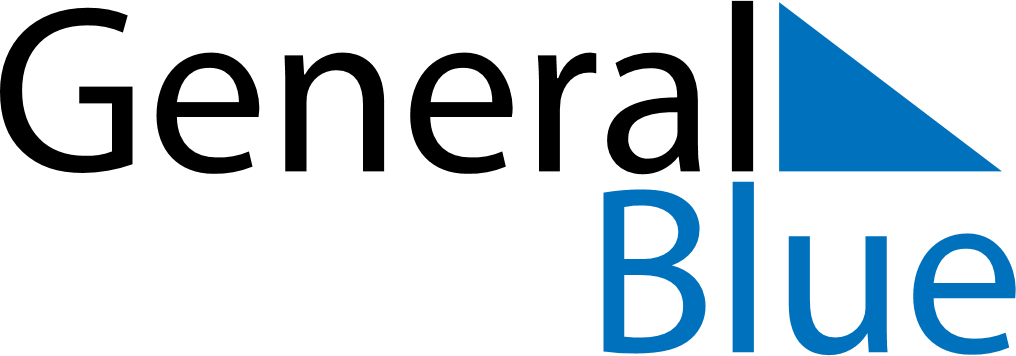 December 2022December 2022December 2022December 2022Burkina FasoBurkina FasoBurkina FasoSundayMondayTuesdayWednesdayThursdayFridayFridaySaturday12234567899101112131415161617Proclamation of the Republic18192021222323242526272829303031Christmas Day